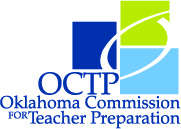 OKLAHOMA READING TEST PASS RATESAggregate Pass Rates by Major and Attempt*September 2012 –  August 2013________________________________Name of Institution_____________________________			_________________   Submitted by								   Date* Due to OCTP by October 1st of each year1st Attempt1st AttemptOverallOverallMajorN%PassN%PassEarly ChildhoodElementary EducationSpecial EducationOther (i.e. Early Childhood/Special Ed):Total